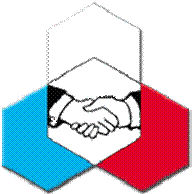 Муниципальное автономное общеобразовательное учреждение «Средняя общеобразовательная школа № 145 с углубленным изучением экономики, английского языка, математики, информатики»  «Экономическая школа»               г. Пермь, ул. Карпинского 87а, тел./факс: (342) 224-04-68 E-mail: sekretar145@yandex.ru Вакантные места в МАОУ «Экономическая школа № 145» г. Пермина 2018-2019 учебный годпараллельКоличество классовВакантные места52463672082292210131110